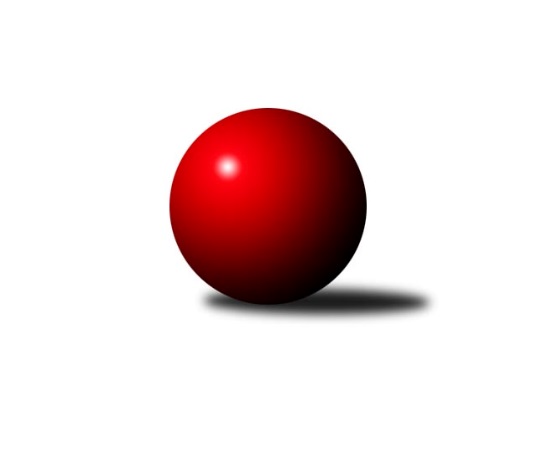 Č.3Ročník 2020/2021	27.9.2020Nejlepšího výkonu v tomto kole: 2501 dosáhlo družstvo: Rokytnice CVýchodočeská soutěž skupina A 2020/2021Výsledky 3. kolaSouhrnný přehled výsledků:Rokytnice C	- Jilemnice A	16:0	2501:2264		24.9.Červený Kostelec C	- Dobruška B		dohrávka		29.9.Nová Paka C	- Vrchlabí D		dohrávka		termín neurčenTabulka družstev:	1.	Rokytnice C	2	2	0	0	30 : 2 	 	 2431	4	2.	Červený Kostelec C	2	2	0	0	24 : 8 	 	 2397	4	3.	České Meziříčí B	1	1	0	0	12 : 4 	 	 2493	2	4.	Nová Paka C	2	1	0	1	14 : 18 	 	 2133	2	5.	Dobruška B	1	0	0	1	4 : 12 	 	 2323	0	6.	Vrchlabí D	1	0	0	1	4 : 12 	 	 2301	0	7.	Jilemnice A	3	0	0	3	8 : 40 	 	 2198	0Podrobné výsledky kola:	 Rokytnice C	2501	16:0	2264	Jilemnice A	Libuše Hartychová	 	 155 	 221 		376 	 2:0 	 340 	 	162 	 178		Květoslava Milotová	Filip Hanout	 	 192 	 192 		384 	 2:0 	 262 	 	136 	 126		Kateřina Slezáková	Radek Novák	 	 199 	 252 		451 	 2:0 	 427 	 	201 	 226		Lukáš Sýs	Zdeněk Novotný nejst.	 	 195 	 209 		404 	 2:0 	 395 	 	198 	 197		Hana Vrabcová	Jaroslav Vízek	 	 216 	 210 		426 	 2:0 	 381 	 	202 	 179		Martin Voksa	Zuzana Hartychová	 	 220 	 240 		460 	 2:0 	 459 	 	231 	 228		Pavel Müllerrozhodčí: Nejlepší výkon utkání: 460 - Zuzana HartychováPořadí jednotlivců:	jméno hráče	družstvo	celkem	plné	dorážka	chyby	poměr kuž.	Maximum	1.	Jindřich Brouček 	České Meziříčí B	447.00	278.0	169.0	5.0	1/1	(447)	2.	Radek Novák 	Rokytnice C	441.50	297.0	144.5	7.5	2/2	(451)	3.	Pavel Müller 	Jilemnice A	436.50	290.0	146.5	4.5	2/3	(459)	4.	Ondřej Brouček 	České Meziříčí B	433.00	299.0	134.0	8.0	1/1	(433)	5.	Josef Petera 	Dobruška B	431.00	280.0	151.0	3.0	1/1	(431)	6.	Zuzana Hartychová 	Rokytnice C	429.50	293.5	136.0	8.5	2/2	(460)	7.	František Adamů  st.	Červený Kostelec C	427.50	282.5	145.0	3.5	2/2	(447)	8.	Miloslava Graciasová 	Vrchlabí D	426.00	293.0	133.0	9.0	1/1	(426)	9.	Michal Horáček 	České Meziříčí B	425.00	291.0	134.0	8.0	1/1	(425)	10.	Jaroslav Vízek 	Rokytnice C	422.00	285.0	137.0	8.5	2/2	(426)	11.	Adam Svatý 	Vrchlabí D	417.00	274.0	143.0	6.0	1/1	(417)	12.	Jan Bernhard 	České Meziříčí B	412.00	290.0	122.0	7.0	1/1	(412)	13.	Antonín Škoda 	Červený Kostelec C	411.50	279.5	132.0	8.0	2/2	(412)	14.	Lukáš Sýs 	Jilemnice A	407.00	284.3	122.7	9.7	3/3	(427)	15.	Zdeněk Novotný  nejst.	Rokytnice C	402.50	307.0	95.5	10.0	2/2	(404)	16.	Zdeněk Kejzlar 	Červený Kostelec C	400.50	285.0	115.5	9.0	2/2	(425)	17.	Kamil Mýl 	Červený Kostelec C	398.50	285.0	113.5	10.0	2/2	(407)	18.	Jaroslav Pumr 	České Meziříčí B	395.00	282.0	113.0	13.0	1/1	(395)	19.	Pavel Valent 	Vrchlabí D	391.00	285.0	106.0	14.0	1/1	(391)	20.	Marie Frydrychová 	Dobruška B	389.00	273.0	116.0	9.0	1/1	(389)	21.	Jindřich Kašpar 	Červený Kostelec C	384.50	273.0	111.5	10.0	2/2	(388)	22.	Milan Brouček 	České Meziříčí B	381.00	269.0	112.0	14.0	1/1	(381)	23.	Filip Hanout 	Rokytnice C	381.00	274.0	107.0	16.5	2/2	(384)	24.	Milan Hašek 	Dobruška B	380.00	274.0	106.0	16.0	1/1	(380)	25.	Daniel Válek 	Nová Paka C	378.50	263.0	115.5	13.5	2/2	(384)	26.	Pavel Janko 	Červený Kostelec C	374.50	266.0	108.5	9.5	2/2	(381)	27.	Ivo Janda 	Dobruška B	374.00	272.0	102.0	10.0	1/1	(374)	28.	Martin Voksa 	Jilemnice A	373.00	272.0	101.0	15.5	2/3	(381)	29.	Jan Stejskal 	Vrchlabí D	371.00	265.0	106.0	16.0	1/1	(371)	30.	Marie Kuhová 	Vrchlabí D	370.00	263.0	107.0	14.0	1/1	(370)	31.	Jaroslav Gottstein 	Nová Paka C	364.00	258.0	106.0	8.0	2/2	(365)	32.	Hana Vrabcová 	Jilemnice A	360.67	256.0	104.7	12.0	3/3	(395)	33.	Květoslava Milotová 	Jilemnice A	357.67	250.7	107.0	12.7	3/3	(374)	34.	Petr Brandejs 	Dobruška B	354.00	263.0	91.0	16.0	1/1	(354)	35.	Jakub Soviar 	Nová Paka C	336.00	257.5	78.5	20.0	2/2	(344)	36.	Eva Kopecká 	Vrchlabí D	326.00	237.0	89.0	15.0	1/1	(326)	37.	Kateřina Slezáková 	Jilemnice A	273.00	212.5	60.5	27.5	2/3	(284)		Jiřina Šepsová 	Nová Paka C	394.00	286.0	108.0	11.0	1/2	(394)		Libor Šulc 	Jilemnice A	388.00	256.0	132.0	5.0	1/3	(388)		Jan Soviar 	Nová Paka C	377.00	273.0	104.0	11.0	1/2	(377)		Libuše Hartychová 	Rokytnice C	376.00	252.0	124.0	10.0	1/2	(376)		Lenka Havlínová 	Nová Paka C	360.00	255.0	105.0	11.0	1/2	(360)		Filip Vízek 	Rokytnice C	333.00	234.0	99.0	18.0	1/2	(333)		Jan Bajer 	Nová Paka C	330.00	261.0	69.0	18.0	1/2	(330)		Eva Šurdová 	Nová Paka C	298.00	239.0	59.0	28.0	1/2	(298)Sportovně technické informace:Starty náhradníků:registrační číslo	jméno a příjmení 	datum startu 	družstvo	číslo startu
Hráči dopsaní na soupisku:registrační číslo	jméno a příjmení 	datum startu 	družstvo	Program dalšího kola:4. kolo29.9.2020	út	16:30	Červený Kostelec C - Dobruška B (dohrávka z 3. kola)	1.10.2020	čt	17:00	České Meziříčí B - Červený Kostelec C	2.10.2020	pá	17:00	Dobruška B - Nová Paka C	2.10.2020	pá	17:00	Vrchlabí D - Rokytnice C				-- volný los -- - Jilemnice A	Nejlepší šestka kola - absolutněNejlepší šestka kola - absolutněNejlepší šestka kola - absolutněNejlepší šestka kola - absolutněNejlepší šestka kola - dle průměru kuželenNejlepší šestka kola - dle průměru kuželenNejlepší šestka kola - dle průměru kuželenNejlepší šestka kola - dle průměru kuželenNejlepší šestka kola - dle průměru kuželenPočetJménoNázev týmuVýkonPočetJménoNázev týmuPrůměr (%)Výkon1xZuzana HartychováRokytnice C4602xZuzana HartychováRokytnice C115.844601xPavel MüllerJilemnice 4592xPavel MüllerJilemnice 115.594592xRadek NovákRokytnice C4512xRadek NovákRokytnice C113.584512xKamil MýlČ. Kostelec C4281xKamil MýlČ. Kostelec C111.074282xLukáš SýsJilemnice 4272xLukáš SýsJilemnice 107.534272xJaroslav VízekRokytnice C4262xJaroslav VízekRokytnice C107.28426